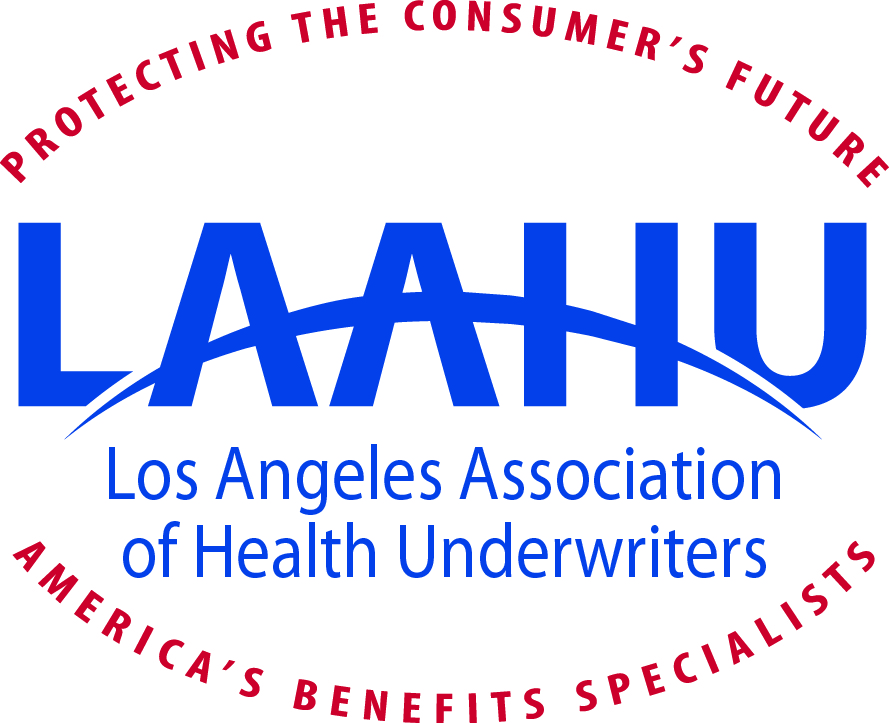 LAAHU Member Internship/Job PostingInstructions:Please locate this document at www.laahu.org or email info@laahu.org and complete all fields.  Document must be sent back to LAAHU at info@laahu.org in word or text format so that the information can be copied and pasted to college job boards.  Posting will be live at selected college for two months.  If the position is filled please email info@laahu.org and if you need it to be extended please also email info@laahu.org. Agency Name:Contact Name:Contact Phone:Contact Email:Work Address:Job Description:Hourly wage:Number of hours/week needed:Required skills:Flexibility, if any:  (with school schedules, etc)Circle the colleges’ local to your office for your job posting:(Colleges in Red are pending available posting ability)CSUNUCLALong BeachPierce CollegeUSCPepperdineLA Valley CollegeLoyola